PLEASE JOIN US!USNTPS REUNION BRUNCH1030-1330, Sunday, 07 April 2019Your Hosts:Mindy and Stu AshtonSteve and Jen BrodfuehrerDan CaninBarb and Chris ClarkMelissa and Mark ConverseDebbie and Roger CordellSue and Paul CroisetiereSheryl Marie and Dave DunawayHarry DunbrackCathy and Steve EastburgBarbara and Vernon GordonPaula and George HillBeverly and Bert JohnstonKaren and Rusty LowryColleen Nevius and Bill Readdy Nicole and John O’ConnorBuddy DenhamKelly and John PetzDonna and Tom PhelanJohn and Andy HardisonJulie and Steve RourkeElla Mae and Bob RussellMarja and Jim SandbergTerry and Scott StewartCheryl and Pierre ThuotPat and Lyn WhitmerThe 2019 USNTPS Reunion Brunchwill be held at theTest and Evaluation Hall at the Patuxent River Naval Air MuseumLexington Park MD 20653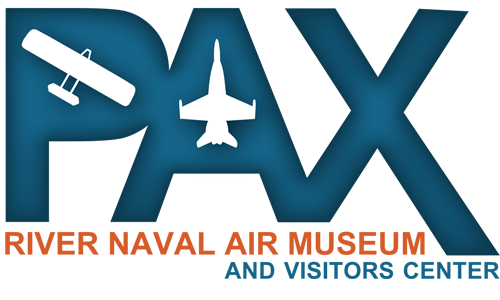 